                   ZÁPIS DETÍ DO MATERSKEJ ŠKOLY                na školský rok 2024/25Riaditeľstvo ZŠ s MŠ v Terni oznamuje zákonným zástupcom že prijímanie detí do materskej školy na predprimárne vzdelávanie na školský rok  2024/2025 sa bude konať v termíne od 06. do 15. mája  2024.06.05.2024  - 10.05.2024               od  15.00 – 16.00 hod13.05.2024 – 15.05.2024               od  12.00  –15.00 hodNa predprimárne vzdelávanie sa do materskej školy prijímajú deti na základe písomnej žiadosti zákonného zástupcu o prijatie dieťaťa na predprimárne vzdelávanie podpísanej oboma zákonnými zástupcami, ktorej súčasťou je aj potvrdenie o zdravotnej spôsobilosti dieťaťa od všeobecného lekára pre deti a dorast a aj údaj o povinnom očkovaní dieťaťa. Žiadosť podaná bez tohto potvrdenia nie je kompletná a nemôže byť akceptovaná. Ak druhý zákonný zástupca nemôže žiadosť podpísať donesie zákonný zástupca vypísané Čestné vyhlásenie, že zadováženie súhlasu/podpisu druhého zákonného zástupcu na podaniach týkajúcich sa výchovy a vzdelávania môjho dieťaťa, o ktorých sa rozhoduje v správnom konaní, je spojené s ťažko prekonateľnou prekážkou, vec neznesie odklad a podpísanie písomnosti len mnou ako jedným zákonným zástupcom je v najlepšom záujme môjho dieťaťa.Ak ide o dieťa so špeciálnymi výchovno-vzdelávacími potrebami, zákonný zástupca predloží okrem žiadosti a potvrdenia o zdravotnom stave dieťaťa,  vyjadrenie príslušného zariadenia výchovného poradenstva a prevencie a odporučenie všeobecného lekára pre deti a dorast.   Žiadosť o prijatie dieťaťa do MŠČestné vyhlásenie zákonného zástupcuPísomné vyhlásenie rodičovŽiadosť o prijatie dieťaťa do MŠ môže zákonný zástupca podať:osobne v MŠ, s vyplneným tlačivom - Žiadosť o prijatie dieťaťa do materskej školy,  ktorého súčasťou je lekárske potvrdenie o zdravotnej spôsobilosti dieťaťavhodením do poštovej schránky na budove ZŠ,poštou alebo kuriérom na adresu ZŠ s MŠ, Hlavná 113/68e-mailom alebo odoslaním naskenovaného tlačiva na e-mail  msterna33@gmail.comelektronického podania doručeného do elektronickej schránky školyelektronického dokumentu, ktorý je autorizovaný kvalifikovaným elektronickým podpisom Podmienky prijatiaNa predprimárne vzdelávanie sa prijímajú deti od 3 do 6 rokov, výnimočne možno prijať aj deti od dvoch rokov veku, ak to kapacitné, personálne a iné podmienky školy umožňujú.Prednostne sa podľa § 59 ods. 2 školského zákona budú prijímať deti, pre ktoré je plnenie predprimárneho vzdelávania povinné.Prednostne sa prijímajú deti, pre ktoré :do 31.08.2024 (vrátane) dovŕšili päť rokov, pre ktoré je plnenie predprimárneho      vzdelávania povinné,do 31.08.2024 dovŕšili šesť rokov, ale nedosiahnu školskú spôsobilosť, takže pokračujú v plnení predprimárneho vzdelávania na materskej škole ešte jeden rok.deti, ktoré majú právo na prijatie na predprimárne vzdelávanie, t. j. deti ktoré dovŕšia 4 roky do 31. augusta príslušného kalendárneho roka.Dieťa, ktoré po dovŕšení šiesteho roka veku nedosiahlo školskú spôsobilosť, riaditeľ školy rozhodne o pokračovaní v plnení povinného predprimárneho vzdelávania v materskej škole   na základe:písomného súhlasu príslušného zariadenia poradenstva a prevencie, písomného súhlasu všeobecného lekára pre deti a dorast,informovaného súhlasu zákonného zástupcu alebo zástupcu zariadenia.Po prijatí detí na základe podmienok vyplývajúcich zo školského zákona sa budú prijímať ostatné deti od najstaršieho dieťaťa po naplnenie kapacity materskej školy.Riaditeľ ZŠ s MŠ Terňa rozhodne o prijatí/neprijatí dieťaťa na predprimárne vzdelávanie do 30. júna 2024.Pokyny k zápisu popisuje dokument ministerstva školstva: USMERNENIE K PRIJÍMANIU  DETÍ NA PREDPRIMÁRNE VZDELÁVANIE DO MATERSKEJ ŠKOLY NA ŠKOLSKÝ ROK 2024/2025Mgr. Erika Dziaková zástupkyňa  riaditeľa pre MŠ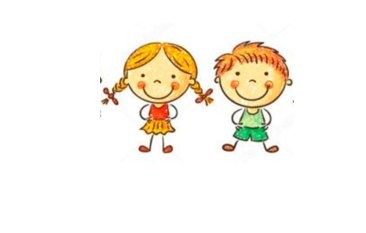 